Children’s Occupational Therapy Referral Form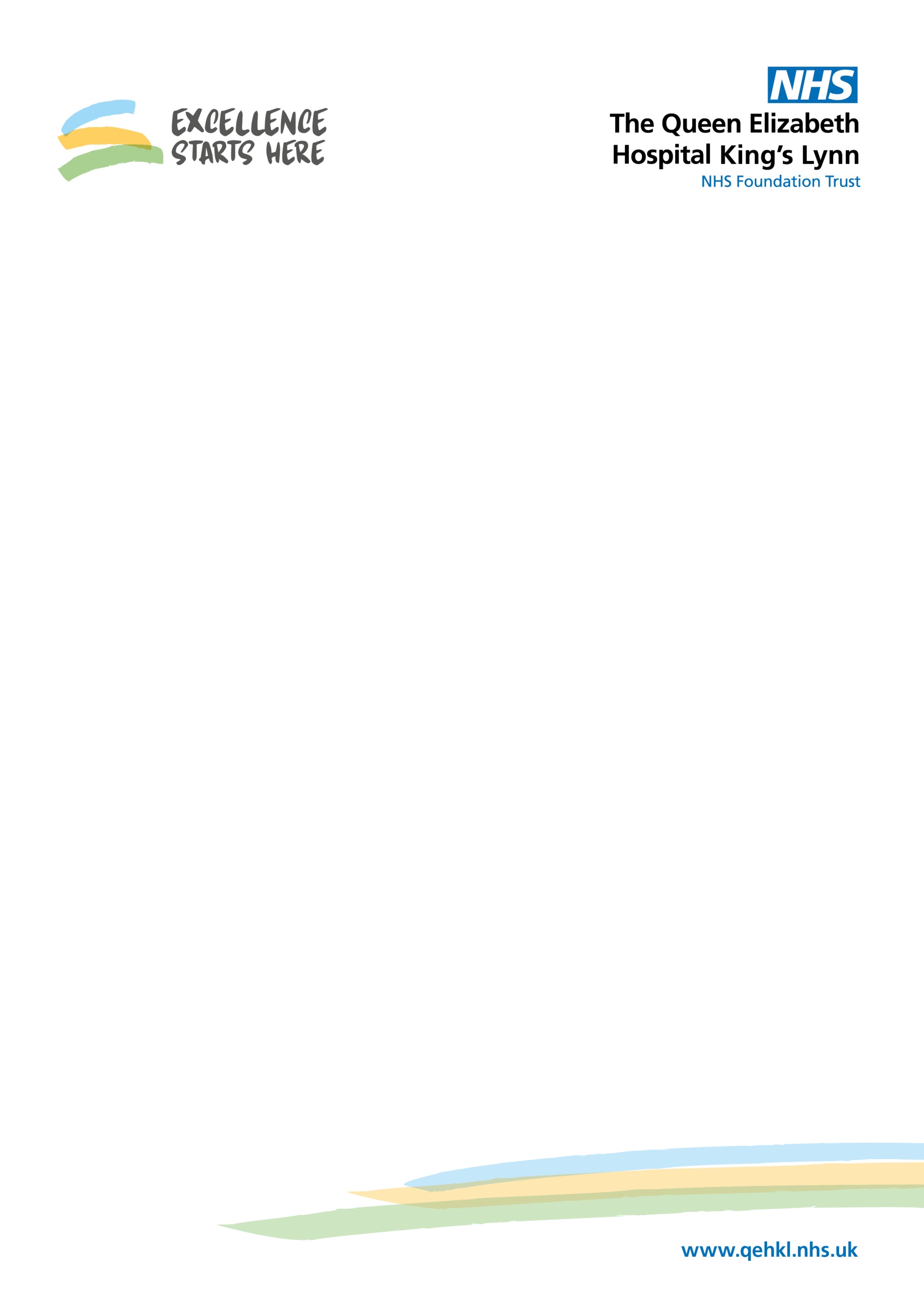 Please complete all fields; incomplete forms will be returnedPlease return this form with any available reports to:Postal address: Children’s Therapy TeamRehabilitation ServicesThe Queen Elizabeth HospitalGayton RoadKing’s LynnNorfolkPE30 4ETElectronic copy of this form can be sent to:  qehkl-tr.paediatrictherapyreferral@nhs.net Name:  Name:  Name:  Name:  Name:  DOB:  DOB:  Gender:  NHS Number:  NHS Number:  NHS Number:  NHS Number:  NHS Number:  NHS Number:  NHS Number:  NHS Number:  Address:Address:Address:Address:Address:Postcode:Postcode:Postcode:Telephone:Telephone:Telephone:Telephone:Telephone:Mobile:Mobile:Mobile:Email:Email:Email:Email:Email:Email:Email:Email:Ethnicity:Ethnicity:Religion:Religion:Religion:Language:Language:Interpreter needed Y/NMain carer:Relationship with child: Main carer:Relationship with child: Main carer:Relationship with child: Main carer:Relationship with child: Main carer:Relationship with child: Main carer:Relationship with child: Main carer:Relationship with child: Main carer:Relationship with child: Other carers with parental responsibility:Address if different:Other carers with parental responsibility:Address if different:Other carers with parental responsibility:Address if different:Other carers with parental responsibility:Address if different:Other carers with parental responsibility:Address if different:Other carers with parental responsibility:Address if different:Other carers with parental responsibility:Address if different:Other carers with parental responsibility:Address if different:GP Name:					GP Surgery Address:GP Name:					GP Surgery Address:GP Name:					GP Surgery Address:GP Name:					GP Surgery Address:GP Name:					GP Surgery Address:GP Name:					GP Surgery Address:GP Name:					GP Surgery Address:GP Name:					GP Surgery Address:Does this child or the child’s family pose a risk to a lone worker:    Yes       NoDoes this child or the child’s family pose a risk to a lone worker:    Yes       NoDoes this child or the child’s family pose a risk to a lone worker:    Yes       NoDoes this child or the child’s family pose a risk to a lone worker:    Yes       NoDoes this child or the child’s family pose a risk to a lone worker:    Yes       NoDoes this child or the child’s family pose a risk to a lone worker:    Yes       NoDoes this child or the child’s family pose a risk to a lone worker:    Yes       NoDoes this child or the child’s family pose a risk to a lone worker:    Yes       NoOther relevant information (cultural, social, home situation, safeguarding plan)Parental Consent for OT referral:    Yes       NoOther relevant information (cultural, social, home situation, safeguarding plan)Parental Consent for OT referral:    Yes       NoOther relevant information (cultural, social, home situation, safeguarding plan)Parental Consent for OT referral:    Yes       NoOther relevant information (cultural, social, home situation, safeguarding plan)Parental Consent for OT referral:    Yes       NoOther relevant information (cultural, social, home situation, safeguarding plan)Parental Consent for OT referral:    Yes       NoOther relevant information (cultural, social, home situation, safeguarding plan)Parental Consent for OT referral:    Yes       NoOther relevant information (cultural, social, home situation, safeguarding plan)Parental Consent for OT referral:    Yes       NoOther relevant information (cultural, social, home situation, safeguarding plan)Parental Consent for OT referral:    Yes       NoEducational Setting:						School Year:Educational Setting:						School Year:Educational Setting:						School Year:Educational Setting:						School Year:Educational Setting:						School Year:Educational Setting:						School Year:Educational Setting:						School Year:Educational Setting:						School Year: Nursery   Mainstream school  Special school  Independent school  Home education Is child making educational progress as expected      Yes    No If no please specify:Name of School/Nursery: Nursery   Mainstream school  Special school  Independent school  Home education Is child making educational progress as expected      Yes    No If no please specify:Name of School/Nursery: Nursery   Mainstream school  Special school  Independent school  Home education Is child making educational progress as expected      Yes    No If no please specify:Name of School/Nursery: Nursery   Mainstream school  Special school  Independent school  Home education Is child making educational progress as expected      Yes    No If no please specify:Name of School/Nursery: Nursery   Mainstream school  Special school  Independent school  Home education Is child making educational progress as expected      Yes    No If no please specify:Name of School/Nursery: Nursery   Mainstream school  Special school  Independent school  Home education Is child making educational progress as expected      Yes    No If no please specify:Name of School/Nursery: Nursery   Mainstream school  Special school  Independent school  Home education Is child making educational progress as expected      Yes    No If no please specify:Name of School/Nursery: Nursery   Mainstream school  Special school  Independent school  Home education Is child making educational progress as expected      Yes    No If no please specify:Name of School/Nursery:EHCP:    Yes       No		 Caseworker Name:                                        Contact Number:EHCP:    Yes       No		 Caseworker Name:                                        Contact Number:EHCP:    Yes       No		 Caseworker Name:                                        Contact Number:EHCP:    Yes       No		 Caseworker Name:                                        Contact Number:EHCP:    Yes       No		 Caseworker Name:                                        Contact Number:EHCP:    Yes       No		 Caseworker Name:                                        Contact Number:EHCP:    Yes       No		 Caseworker Name:                                        Contact Number:EHCP:    Yes       No		 Caseworker Name:                                        Contact Number:SenCo Name:  SenCo Name:  SenCo Name:  SenCo Name:  SenCo Name:  Contact Details:  Contact Details:  Contact Details:  Diagnosis or primary area of difficulty:  Diagnosis or primary area of difficulty:  Diagnosis or primary area of difficulty:  Diagnosis or primary area of difficulty:  Diagnosis or primary area of difficulty:  Diagnosis or primary area of difficulty:  Diagnosis or primary area of difficulty:  Diagnosis or primary area of difficulty:  Past Medical History/Birth History:Past Medical History/Birth History:Past Medical History/Birth History:Past Medical History/Birth History:Past Medical History/Birth History:Past Medical History/Birth History:Past Medical History/Birth History:Past Medical History/Birth History:Other professionals involvedOther professionals involvedOther professionals involvedYes/NoName and Trust/AuthorityName and Trust/AuthorityName and Trust/AuthorityName and Trust/AuthorityPhysiotherapistPhysiotherapistPhysiotherapistPaediatricianPaediatricianPaediatricianSpeech and Language TherapistSpeech and Language TherapistSpeech and Language TherapistSocial workerSocial workerSocial workerHealth visitorHealth visitorHealth visitorVisual Impairment Teacher or Specialist TeacherVisual Impairment Teacher or Specialist TeacherVisual Impairment Teacher or Specialist TeacherOtherOtherOtherWhat are the child’s functional difficulties?  Please tick the relevant box(es).  If more than one difficulty identified, please state which is the primary area for initial input.  Fine Motor  Daily Living Skills  Access to school environment/nursery environment  Physical Disability  Equipment needs (including seating)  Related to a planned surgery (please include date if known)What are the child’s functional difficulties?  Please tick the relevant box(es).  If more than one difficulty identified, please state which is the primary area for initial input.  Fine Motor  Daily Living Skills  Access to school environment/nursery environment  Physical Disability  Equipment needs (including seating)  Related to a planned surgery (please include date if known)What are the child’s functional difficulties?  Please tick the relevant box(es).  If more than one difficulty identified, please state which is the primary area for initial input.  Fine Motor  Daily Living Skills  Access to school environment/nursery environment  Physical Disability  Equipment needs (including seating)  Related to a planned surgery (please include date if known)What are the child’s functional difficulties?  Please tick the relevant box(es).  If more than one difficulty identified, please state which is the primary area for initial input.  Fine Motor  Daily Living Skills  Access to school environment/nursery environment  Physical Disability  Equipment needs (including seating)  Related to a planned surgery (please include date if known)What are the child’s functional difficulties?  Please tick the relevant box(es).  If more than one difficulty identified, please state which is the primary area for initial input.  Fine Motor  Daily Living Skills  Access to school environment/nursery environment  Physical Disability  Equipment needs (including seating)  Related to a planned surgery (please include date if known)What are the child’s functional difficulties?  Please tick the relevant box(es).  If more than one difficulty identified, please state which is the primary area for initial input.  Fine Motor  Daily Living Skills  Access to school environment/nursery environment  Physical Disability  Equipment needs (including seating)  Related to a planned surgery (please include date if known)What are the child’s functional difficulties?  Please tick the relevant box(es).  If more than one difficulty identified, please state which is the primary area for initial input.  Fine Motor  Daily Living Skills  Access to school environment/nursery environment  Physical Disability  Equipment needs (including seating)  Related to a planned surgery (please include date if known)What are the child’s functional difficulties?  Please tick the relevant box(es).  If more than one difficulty identified, please state which is the primary area for initial input.  Fine Motor  Daily Living Skills  Access to school environment/nursery environment  Physical Disability  Equipment needs (including seating)  Related to a planned surgery (please include date if known)Please state the reason for the referral which relates to above ticked box:What interventions (related to the above points) have been tried or are currently in place?What were the outcomes?Please state the reason for the referral which relates to above ticked box:What interventions (related to the above points) have been tried or are currently in place?What were the outcomes?Please state the reason for the referral which relates to above ticked box:What interventions (related to the above points) have been tried or are currently in place?What were the outcomes?Please state the reason for the referral which relates to above ticked box:What interventions (related to the above points) have been tried or are currently in place?What were the outcomes?Please state the reason for the referral which relates to above ticked box:What interventions (related to the above points) have been tried or are currently in place?What were the outcomes?Please state the reason for the referral which relates to above ticked box:What interventions (related to the above points) have been tried or are currently in place?What were the outcomes?Please state the reason for the referral which relates to above ticked box:What interventions (related to the above points) have been tried or are currently in place?What were the outcomes?Please state the reason for the referral which relates to above ticked box:What interventions (related to the above points) have been tried or are currently in place?What were the outcomes?Additional views of parent/different areas of concern that they identify:Child’s views?What is the desired outcome from OT assessment/intervention?Additional views of parent/different areas of concern that they identify:Child’s views?What is the desired outcome from OT assessment/intervention?Additional views of parent/different areas of concern that they identify:Child’s views?What is the desired outcome from OT assessment/intervention?Additional views of parent/different areas of concern that they identify:Child’s views?What is the desired outcome from OT assessment/intervention?Additional views of parent/different areas of concern that they identify:Child’s views?What is the desired outcome from OT assessment/intervention?Additional views of parent/different areas of concern that they identify:Child’s views?What is the desired outcome from OT assessment/intervention?Additional views of parent/different areas of concern that they identify:Child’s views?What is the desired outcome from OT assessment/intervention?Additional views of parent/different areas of concern that they identify:Child’s views?What is the desired outcome from OT assessment/intervention?Referrer detailsReferrer detailsReferrer detailsReferrer detailsReferrer detailsReferrer detailsReferrer detailsReferrer detailsName:Designation:Date of referral:Address:Telephone:Email: